CURRICULUM VITAE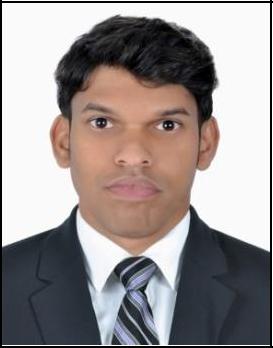 ASHISH Email : ashish-393404@2freemail.com Dubai, UAECAREER OBJECTIVEI seek to join an organization, to accept challenging career in the field of Sales, Marketing and Merchandising to utilize my education and tested practical experience to the maximum by seeking wide exposure, responsibility and opportunity effectively. I wish to achieve the very best in every walk of my life for organizational and personal growth through individual effort and teamwork.DUTIES AND RESPONSIBILITIESReceiving, processing, labeling, and storing incoming stock.Maintaining clear records on all inventory and stock.Inspecting all stock for damages and keeping records of damages.Organizing the warehouse space.Preparing orders for shipment.Recording exact arrival and departure times for shipments.Operating stock management tools; for example, a forklift.Counting stock and keeping inventory records.Check all incoming materials or physical and electronic shipping.Provide input on tax documents.Do sorting and separation of purchase orders, as tax documents.Support the company's internal and external Logistics issues.Take inventory of the warehouse.Continuously identify, measure, and improve processes.Load, upload and shipping the inventories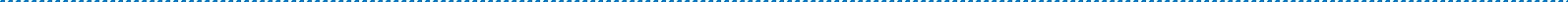 DUTIES AND RESPONSIBILITIESInsert customer and account data by inputting text based and numerical information from source documents within time limitsCompile, verify accuracy and sort information according to priorities to prepare source data for computer entryReview data for deficiencies or errors, correct any incompatibilities if possible and check outputResearch and obtain further information for incomplete documentsApply data program techniques and proceduresGenerate reports, store completed work in designated locations and perform backup operationsDUTIES AND RESPONSIBILITIESPresent, promote and sell products/services using solid arguments to existing and prospective customersPerform cost-benefit and needs analysis of existing/potential customers to meet their needsEstablish, develop and maintain positive business and customer relationshipsReach out to customer leads through cold callingExpedite the resolution of customer problems and complaints to maximize satisfactionAchieve agreed upon sales targets and outcomes within scheduleCoordinate sales effort with team members and other departmentsSupply management with reports on customer needs, problems, interests, competitive activities, and potential for new products and services.DUTIES AND RESPONSIBILITIESPresent, promote and sell products/services using solid arguments to existing and prospective customersPerform cost-benefit and needs analysis of existing/potential customers to meet their needsEstablish, develop and maintain positive business and customer relationshipsReach out to customer leads through cold callingExpedite the resolution of customer problems and complaints to maximize satisfactionAchieve agreed upon sales targets and outcomes within scheduleCoordinate sales effort with team members and other departmentsSupply management with reports on customer needs, problems, interests, competitive activities, and potential for new products and services.EDUCATIONAL QUALIFICATION+2 (HSC) (From New English School and Junior College of Arts, Bhom, Ratnagiri, India)S.S.L.C ( Passed from New English School and Junior College of Arts, Bhom, Ratnagiri, India)COMPUTER SKILLSMS OFFICE ( MS Word, Excel, Power Point )TALLYINTERNET Browsing & E-MailSTRENGTH & SKILLSAbility in making changes and working in a team and also leading the team.Exact decision-making, Ability to learn.Positive and practical approach with self-confidence for coordinating a team.Willing to learn.Ability to learn new skills and assume new responsibilities.Ability to work cooperatively in a team environment.Background check results satisfactory.Self confidence to great patience.Adaptability to change environment.Highly trustworthy, discreet and ethical.PASSPORT DETAILSPERSONAL DETAILSDECLARATIONI hereby declare that the above stated  information  is true  to the  best of my knowledge and belief.Dubai :	ASHISH EXPERIENCE❖ COMPANY:DUBAI, UAEPOSITION:WAREHOUSE ASSISTANT / TALLY CLERKPERIOD:2014 to 2019 ( 5 YEARS )❖ COMPANY:MUMBAI-INDIAPOSITION:DATA ENTRYPERIOD:2 YEARS❖ COMPANY:MUMBAI-INDIAPOSITION:SALES MANPERIOD:1 YEARDate of birth:02-01-1990Gender:MaleNationality:IndiaMarital Status:SingleLanguage known:English & Hindi